Урок внеклассного чтения«Юные  герои»4 класс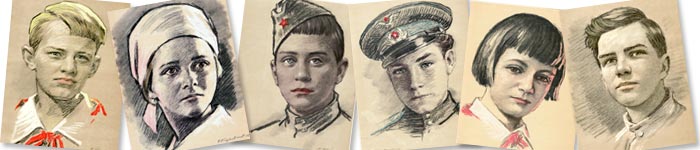                                                                                  Учитель начальных классов                                                                  высшей категории                                                                                          Виноградова Ольга Сергеевна2014-2015 уч. г.Областное государственное казенное специальное (коррекционное) образовательное учреждение для обучающихся, воспитанников с ограниченными возможностями здоровья «Специальная (коррекционная) общеобразовательная школа - интернат III-IV вида Костромской области»Цель: расширить знания учащихся об участии детей и подростков в Великой Отечественной войне, их мужестве, стойкости, героизме. Задачи:Совершенствовать подготовку учащихся к самостоятельному выбору и чтению книгРазвивать читательский кругозор, навыки чтения.Воспитывать чувство гордости, уважения к ветеранам войны. Воспитывать патриотизм, гордость за свою Родину и её героев. 
Оборудование:презентация выставка книг о пионерах-герояхпортреты пионеров-героевмузыкальное сопровождение
Ход урока:1.Организациооный момент. Слайд № 12. Актуализация знаний. Постановка целей урока.
 Слайд № 2     Ребята, каждый год  мы с вами говорим о Великой Отечественной войне. Давайте вспомним, что мы знаем об этом событии? Слайд № 370 лет отделяет нас от Великой отечественной  войны. Наша страна изменилась. Она стала богаче, краше, величественнее. Но мы не забыли и вспоминаем тех, кто сражался на фронтах, пожертвовал собой ради великой Победы.. Многие ветераны уже ушли из жизни, но память о их подвигах до сих пор жива. Слайд № 4.Рядом со взрослыми воевали и юные герои, чуть, чуть постарше вас. До войны это были самые обыкновенные мальчики и девочки. Учились как вы сейчас, помогали взрослым, играли, разбивали носы и коленки. Их имена знали только родные, одноклассники и друзья. Слайд № 5Пришёл час испытаний. На их хрупкие плечи легли тяжесть бедствий, горе военных лет. Ушли на фронт, сражались рядом со старшими - отцами, братьями. Они оставили школьные парты. Домашним заданием было отстоять свою родину, дом. И не на миг не дрогнули юные сердца. Сражались повсюду: на море, в небе, в партизанских отрядах, в катакомбах, в подполье. И назвали их люди героями.Сегодняшний урок внеклассного чтения мы посвятим детям-героям войны.  Слайд № 6
Детям военных лет, предстояло не просто жить, им, мальчишкам и девчонкам, предстояло бороться с врагом, защищать свой народ, свою Родину. Они совершили истинный подвиг.  Их имена будут вечно в нашей памяти. К сегодняшнему уроку вы подготовили рассказы о юных пионерах-героях.Слайд № 7Лёня ГоликовРодился 17 июня 1926г. в деревне Лукино Новгородской области в семье рабочегоОкончил 5 классов. Работал на фанерном заводе № 2 посёлка ПарфиноЛёня Голиков собирал сведения о численности и вооружении врагов. Используя его данные, партизаны освободили свыше тысячи военнопленных, разгромили несколько фашистских гарнизонов, спасли многих советских людей от угона в Германию. Сам Лёня уничтожил 78 фашистских солдат и офицеров, участвовал в подрыве 27 железнодорожных и 12 шоссейных мостов, 8 автомашин с боеприпасами. Когда  фашисты   заняли  родную  деревню   Лени,  он  ушел  в  партизаны.   Леня  не   раз  ходил  в  разведку,   приносил   сведения   о   расположении   фашистских    частей.     13  августа   1942   г.  Леня  с   партизанами  отправился    в   разведку   к  шоссе.  Выполнив  задание,   партизаны  уходили  в  лес,  Леня  шел  последним.    В  это  время  вдали   показалась   немецкая  штабная   машина.    Леня  швырнул  гранату.   Машину  подбросило.     Из   кабины  выскочил   гитлеровец    с  портфелем     и   побежал.    Около  1  км.     Леня  бежал   за  ним,   наконец,   он  сразил  врага  последним  патроном.   Это   был   немецкий   генерал.   Портфель   с   важными   документами   Леня  доставил   в   партизанский   штаб.    И   они  немедленно   были  отправлены   в   Москву.   Из  Москвы  пришла   радиограмма   -    предлагали  представить  к   высшей  награде   всех  участников   операции  по  захвату     важных  документов.     Но  мальчику  не   удалось  узнать   о   своем   награждении.     Он   погиб   24   февраля   1943  г. 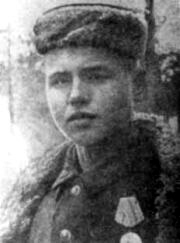 Слайд 8 В Великом Новгороде воздвигнут памятник Лене Голикову, в Псковской области на месте подвига поставлен мемориальный знак.Слайд 9Марат Казей Война обрушилась на белорусскую землю. В деревню, где жил Марат с мамой Анной Александровной . Он должен был идти в пятый класс, но фашисты превратили школу в казарму.Во время войны Анна Казей прятала у себя раненых партизан, за что в 1942 году была повешена немцами в Минске. После смерти матери Марат со старшей сестрой Ариадной(на фото) ушли в партизанский отряд. 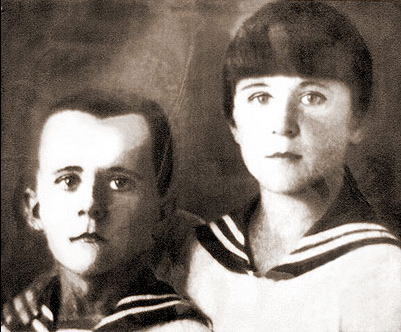 Он стал разведчиком в штабе партизанской бригады. Проникал во вражеские гарнизоны и доставлял командованию важные сведения.Кроме разведок, участвовал в рейдах и диверсиях. Вместе с опытными подрывниками Марат минировал железную дорогу. Участвовал в боях, проявлял мужество и бесстрашие.За смелость и отвагу в боях награждён орденом Отечественной войны 1-й степени, медалями «За отвагу» (раненый, поднял партизан в атаку) и «За боевые заслуги». Возвращаясь из разведки и окружённый немцами, Марат Казей  сражался до последнего патрона, а потом подорвал себя и врагов гранатой. Слайд 10 Звание Героя Советского Союза Марату Казею присвоено в 1965 году — через 21 год после гибели.В Минске герою установлен памятник, изображающий юношу за мгновение до геройской смерти.Слайд 11Валя КотикРодился в 1930 в украинском селе Хмелёвка в крестьянской семье К началу войны он только перешёл в 6 класс. Осенью 1941 года вместе с товарищами убил главу полевой жандармерии близ г. Шепетовки, швырнув гранату в машину, в которой тот ехал. С 1942 года был связным шепетовской подпольной организации, затем участвовал в боях. С августа 1943 года в партизанском отряде имени Кармелюка, был дважды ранен. В октябре 1943 года он обнаружил подземный телефонный кабель, который вскоре был подорван. Связь захватчиков со ставкой Гитлера в Варшаве прекратилась. Внёс он также свой вклад в подрыв шести железнодорожных эшелонов и склада. 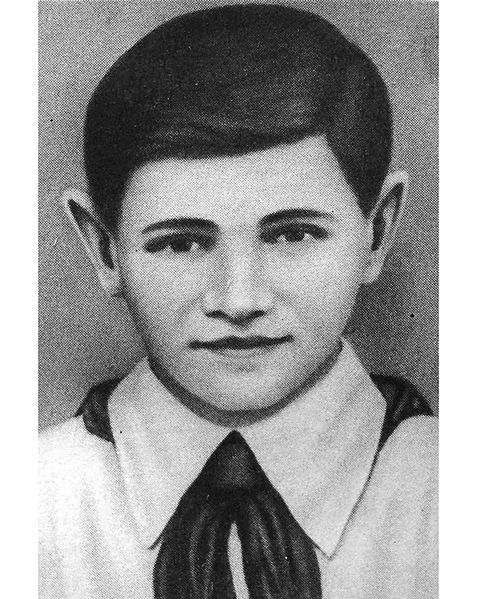 29 октября 1943 года, будучи в дозоре, заметил карателей, собиравшихся устроить облаву на отряд. Убив офицера, он поднял тревогу, и, благодаря его действиям, партизаны успели дать отпор врагу.В бою за город Изяслав в Хмельницкой области 16 февраля 1944 года был смертельно ранен и на следующий день скончался. Похоронен в центре парка города Шепетовка. В 1958 году Вале посмертно присвоено звание Героя Советского Союза. Слайд 12Во многих городах менем Вали Котика были названы улицы.В 1957 году на Одесской киностудии был снят фильм «Орлёнок», посвящённый Вале Котику и Марату Казею.В Москве, в Шепетовке, в Боре установлены памятники юному  герою.Слайд 13 Зина ПортноваРодилась 20 февраля 1926 года в городе Ленинграде в семье рабочего. Окончила 7 классов.В начале июня 1941 года приехала на школьные каникулы в деревню Зуя Витебской области (Белоруссия). После вторжения гитлеровцев на территорию СССР Зина Портнова оказалась на оккупированной территории. С 1942 года член Обольской подпольной организации «Юные мстители», руководителем которой была будущий Герой Советского Союза Е. С. Зенькова, член комитета организации. В подполье была принята в ВЛКСМ. Участвовала в распространении листовок среди населения и диверсиях против захватчиков. Работая в столовой курсов переподготовки немецких офицеров, по указанию подполья отравила пищу. Во время разбирательств, желая доказать немцам свою непричастность, попробовала отравленный суп. Чудом осталась жива. 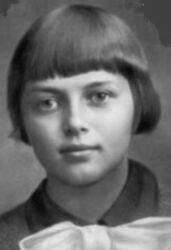 С августа 1943 года разведчик партизанского отряда им. К. Е. Ворошилова. В декабре 1943 года, возвращаясь с задания по выяснению причин провала организации «Юные мстители», схвачена в деревне Мостище и опознана некой Анной Храповицкой. На одном из допросов в гестапо деревни Горяны (Белоруссия), схватив со стола пистолет следователя, застрелила его и ещё двух гитлеровцев, пыталась бежать, была схвачена. После пыток расстреляна в тюрьме г. Полоцка.  Слайд 14В 1958 году Зинаиде Портновой было посмертно присвоено звание Героя Советского Союза с награждением орденом ЛенинаНа аллее Героев перед Шумилинским историко-краеведческим музеем на гранитной плите выбиты портрет и имя З.М.ПортновойИмя Зины Портновой присвоено улице в Кировском районе Санкт-ПетербургаСлайд 15 Галя КомлеваКогда началась война, и фашисты приближались к Ленинграду, для подпольной работы в поселке Тарновичи - на юге Ленинградской области - была оставлена вожатая средней школы Анна Петровна Семенова. Для связи с партизанами она подобрала самых надежных своих пионеров, и первой среди них была Галина Комлева. Веселая, смела, любознательная девочка за шесть своих школьных лет была шесть раз награждена книжками с подписью: "За отличную учебу".Юная связная приносила от партизан задания своей вожатой, а ее донесения переправляла в отряд вместе с хлебом, картошкой, продуктами, которые доставали с большим трудом. Однажды, когда посыльный из партизанского отряда не пришел в срок на место встречи, Галя, полузамерзшая, сама пробралась в отряд, передала донесение и, чуть погревшись, поспешила назад, неся новое задание подпольщикам.Вместе с комсомолкой Тасей Яковлевой Галя писала листовки и ночью разбрасывала их по поселку. Фашисты выследили, схватили юных подпольщиков. Два месяца держали в гестапо. Жестоко избив, бросали в камеру, а утром снова выводили на допрос. Ничего не сказала врагу Галя, никого не выдала. Юная патриотка была расстреляна. Слайд 16   Подвиг Гали Комлевой Родина отметила орденом Отечественной войны 1 степениСлайд 17Аркадий Каманин Он мечтал о небе, когда был ещё совсем мальчишкой. Отец Аркадия, Николай Петрович Каманин, лётчик, участвовал в спасении челюскинцев, за что получил звание Героя Советского Союза. Было отчего загореться сердцу мальчугана. Но в воздух его не пускали, говорили: подрасти. Когда началась война, он пошёл работать на авиационный завод, потом на аэродром. Использовал любой случай, чтобы подняться в небо. Опытные пилоты, пусть всего на несколько минут, случалось, доверяли ему вести самолёт. Однажды вражеской пулей было разбито стекло кабины. Лётчика ослепило. Теряя сознание, он успел передать Аркадию управление, и мальчик посадил самолёт на свой аэродром. После этого Аркадию разрешили всерьёз учиться лётному делу, и вскоре он начал летать самостоятельно. 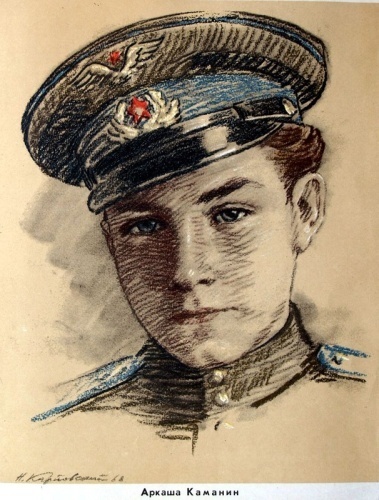 Однажды с высоты юный пилот увидел наш самолёт, подбитый фашистами. Под сильнейшим миномётным огнём Аркадий приземлился, перенёс лётчика в свой самолёт, поднялся в воздух и вернулся к своим. На его груди засиял орден Красной Звезды. За участие в боях с врагом Аркадий был награждён вторым орденом Красной Звезды. К тому времени он стал уже опытным пилотом, хотя было ему пятнадцать лет.До самой победы сражался Аркадий Каманин с фашистами. Юный герой о небе мечтал и небо покорил! Слайд 18В 14 лет был награждён орденом Красной Звезды за спасение пилота разбившегося штурмовика Ил-2 на нейтральной полосе. Позднее был удостоен второго ордена Красной Звезды и ордена Красного Знамени.Слайд 19Юта БондаровскаяКуда бы ни шла синеглазая девочка Юта, ее красный галстук неизменно был с нею...Летом 1941 года приехала она из Ленинграда на каникулы в деревню под Псковом. Здесь настигла Юту грозная весть: война! Здесь увидела она врага. Юта стала помогать партизанам. Сначала была связной, потом разведчицей. Переодевшись мальчишкой-нищим, собирала по деревням сведения: где штаб фашистов, как охраняется, сколько пулеметов.Возвращаясь с задания, сразу повязывала красный галстук. И словно силы прибавлялись! Юта поддерживала усталых бойцов звонкой пионерской песней, рассказом о родном своем Ленинграде... 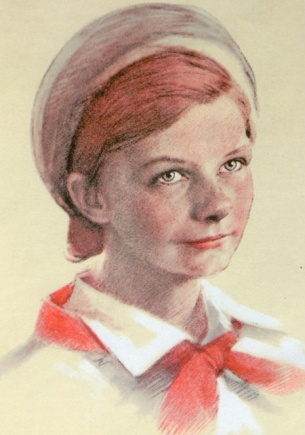 И как же радовались все, как поздравляли партизаны Юту, когда пришло в отряд сообщение: блокада прорвана! Ленинград выстоял, Ленинград победил! В тот день и синие глаза Юты, и красный ее галстук сияли, как кажется, никогда.Но еще стонала под вражеским игом земля, и отряд вместе с частями Красной Армии ушел помогать партизанам Эстонии. В одном из боев - у эстонского хутора Ростов - Юта Бондаровская, маленькая героиня большой войны, пионерка, не расставшаяся со своим красным галстуком, пала смертью храбрых. Слайд 20Родина наградила свою героическую дочь посмертно медалью "Партизану Отечественной войны" 1 степени, орденом Отечественной войны 1 степениСлайд 21Вася КоробкоЧерниговщина. Фронт подошел вплотную к селу Погорельцы. На окраине, прикрывая отход наших частей, оборону держала рота. Патроны бойцам подносил мальчик. Звали его Вася Коробко.Ночь. К зданию школы, занятому фашистами, подкрадывается Вася.Он пробирается в пионерскую комнату, выносит пионерское знамя и надежно прячет его.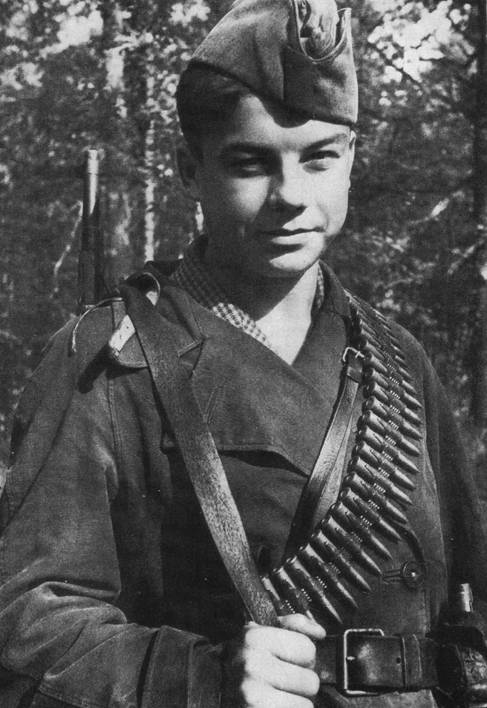 Окраина села. Под мостом - Вася. Он вытаскивает железные скобы, подпиливает сваи, а на рассвете из укрытия наблюдает, как рушится мост под тяжестью фашистского БТРа. Партизаны убедились, что Васе можно доверять, и поручили ему серьезное дело: стать разведчиком в логове врага. В штабе фашистов он топит печи, колет дрова, а сам присматривается, запоминает, передает партизанам сведения. Каратели, задумавшие истребить партизан, заставили мальчика вести их в лес. Но Вася вывел гитлеровцев к засаде полицаев. Гитлеровцы, в темноте приняв их за партизан, открыли бешеный огонь, перебили всех полицаев и сами понесли большие потери.Вместе с партизанами Вася уничтожил девять эшелонов, сотни гитлеровцев. В одном из боев он был сражен вражеской пулей.Слайд 22 Своего маленького героя, прожившего короткую, но такую яркую жизнь, Родина наградила орденами Ленина, Красного Знамени, Отечественной войны 1 степени, медалью "Партизану Отечественной войны" 1 степени.Слайд 23Сколько же их было? Сколько юных патриотов сражалось с врагом наравне с взрослыми? Этого точно не знает никто.. 
Давайте  минутой молчания почтим память юных героев, погибших за счастье, за мирное небо. ( Все встают) Звучит метроном. Слайд 24Дети читают стихи.Юные, безусые герои,Юными остались вы навек,Перед вашим вдруг ожившим строемМы стоим, не поднимая век.Боль и гнев сейчас тому причиной,Благодарность вечная вам всем:Маленькие стойкие мужчины,Девочки, достойные поэм.Сколько вас? Попробуй перечислить,Не сочтёшь, а впрочем, всё равно,Вы сегодня с нами в наших мыслях,В каждой песне, в лёгком  шуме  листьевТихо постучавшихся в окно.И сильнее кажемся мы втрое,Словно тоже крещены огнём,Юные, безусые героиПеред вашим вдруг ожившим строемМы сегодня мысленно идём.И в руках у нас не автоматы,А цветы – весенний дар земли,Той земли, которую когда – то,Защищали, сберегли ребята,Чтоб весной цветы на ней цвели. Слайд 25И пройдёт совсем немного времени, 9 Мая люди пойдут к могилам, памятникам, обелискам, чтобы почтить память и возложить цветы. И мы с вами тоже будем участвовать в праздновании 70- летия Победы.Слайд 26- Чтобы больше узнать о героях, читайте книги.Слайд 27 Подведение итогов урока.

Помните! 
Через века, через года – 
Помните! 
О тех, кто уже не придет никогда, - 
Помните! Не плачьте! 
В горле сдержите стоны, 
Горькие стоны. 
Памяти павших будьте достойны! 

Звучит песня «Песня о пионерах героях» 
Музыка А. Пахмутовой, слова С. Гребенникова и Н. Добронравова. 